INDICAÇÃO Nº 288/2020Assunto: Solicita ao Prefeito Municipal a execução de serviços de máquina niveladora e cascalhamento na Estrada Municipal Hermenegildo Belgini (Estrada da Creche Nosso Lar).Senhor Presidente,INDICO ao Sr. Prefeito Municipal, nos termos do Regimento Interno desta Casa de Leis, que se digne V. Ex.ª determinar a Secretaria de Obras e Serviços Públicos a execução de serviços de máquina niveladora e cascalhamento na Estrada Municipal Hermenegildo Belgini.Essa medida visa atender à necessidade dos moradores do bairro que têm relatado a dificuldade no uso da via.Portanto, espera-se que esta indicação seja atendida o mais breve possível.SALA DAS SESSÕES, 26 de maio de 2020.LEILA BEDANIVereadora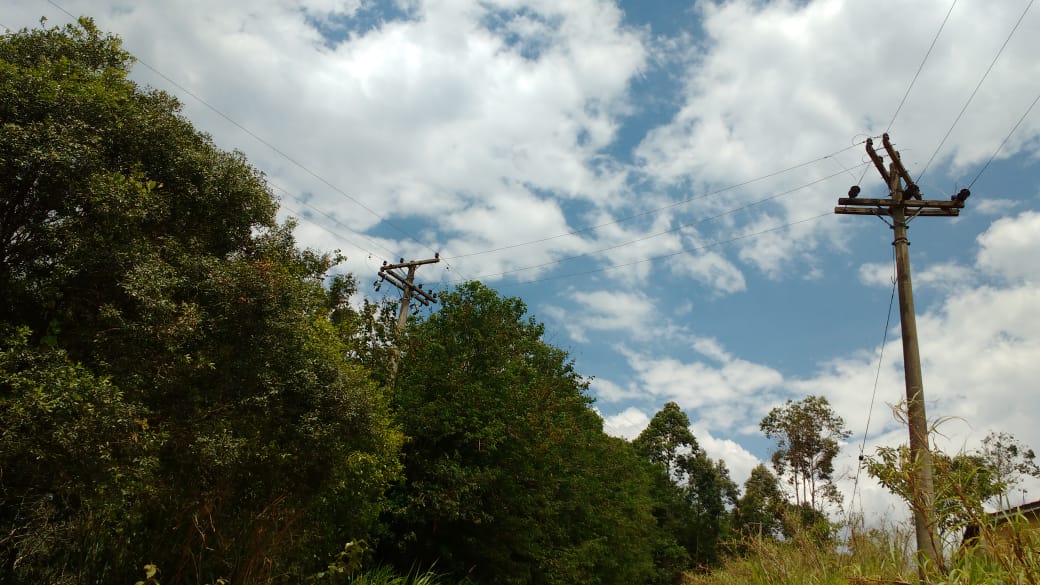 